ŽIVOTNA  ZAJEDNICA  MORAVJEŽBA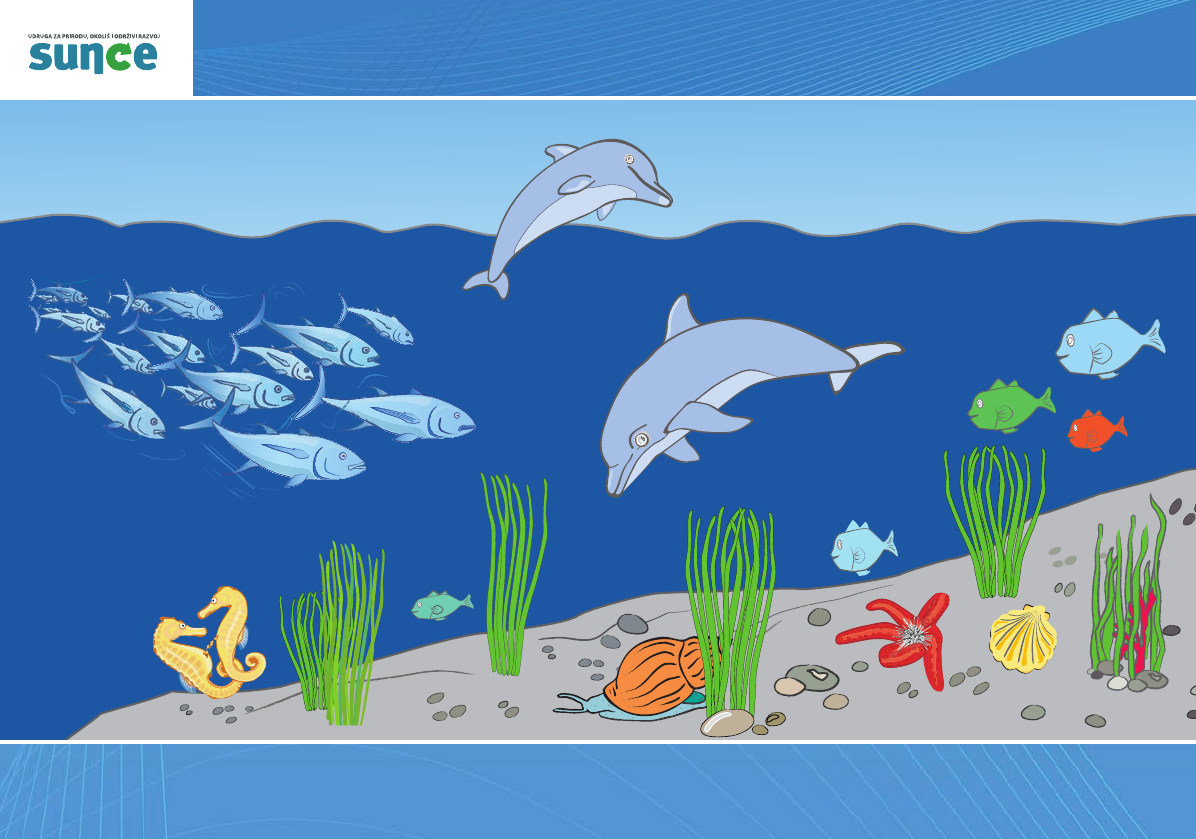 DOPUNI  REČENICE.SLIKA  PRIKAZUJE  ŽIVOTNU  ZAJEDNICU  _______________________.U MORU  ŽIVE  ____________ , ______________ ,_______________.ZAOKRUŽI  TOČNO.NEKE  ŽIVOTINJE  IZ  MORA  MOŽEMO  JESTI.        DA               NEŠKOLJKE  SU  ŽIVOTINJE.                                             DA               NEU  MORU  BILJKE  NE  ŽIVE.                                        DA               NEKOJA  ŽIVOTINJA  IZ  MORA  JE  ZAŠTIĆENA?                SRDELICA                       SREDOZEMNA  MEDVJEDICAMORSKA  ŽIVOTINJA  KOJA  IMA  KLIJEŠTA  JE                  RAK                                DUPIN.PTICA  KOJU  ČESTO  VIDIMO  UZ  MORE  JE                VRABAC                         GALEB.UZ  MORSKU  OBALU  RASTU          CRNI  BOR  I  MASLINA                     MASLAČAK  I  TRATINČICA.ULJE  ZA  JELO  DOBIJEMO  OD                MASLINA                       LOVORA.  SPOJI  SLIKU  S  ONIM  ŠTO  PRIKAZUJE.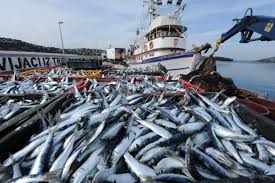 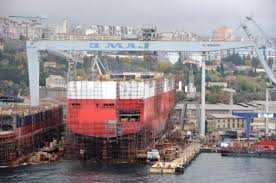 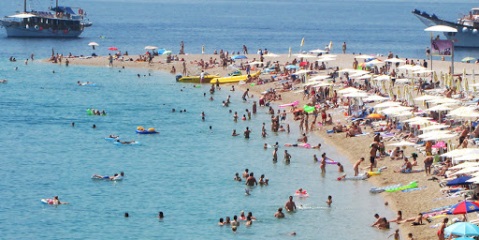  BRODOGRADNJA               TURIZAM                           RIBARSTVO   